UNIVERSITY OF SANTO TOMAS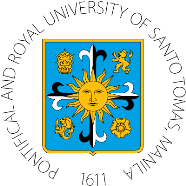 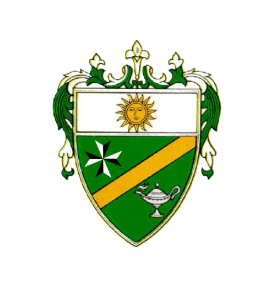 COLLEGE OF NURSING España Boulevard, Sampaloc, Manila, Philippines 1015Tel. No. 406-1611 loc.8241 | Telefax: 731-5738 | Website: www.ust.edu.phMIMEOGRAPHING SERVICESREQUEST FOR:  (Please check)			Date : 								Quizzes			(     )			Subject : 							Examinations		(     )			No. of Paper : 							Handouts		(     )					Single:  (      )    Back to back:   (      )	Office			(     )			Date & Time Needed : 						Others			(     )			Year :      	I (     )      II (      )    III  (     )    IV (      )SECTION	NO. OF STUDENTS			SECTION	NO. OF STUDENTS    1		______________			     7		_______________    2		______________			     8		_______________    3		______________			     9		_______________    4		______________			   10		_______________    5		______________			   11		_______________    6		______________			   12		_______________Requested by:					 Approved by: 						                                    Name of Faculty				      	        Dean/Asst. Dean/Coll. SecretaryUST: A012-00-F021 rev 01 /24/13UNIVERSITY OF SANTO TOMASCOLLEGE OF NURSING España Boulevard, Sampaloc, Manila, Philippines 1015Tel. No. 406-1611 loc.8241 | Telefax: 731-5738 | Website: www.ust.edu.phMIMEOGRAPHING SERVICESREQUEST FOR:  (Please check)			Date : 								Quizzes			(     )			Subject : 							Examinations		(     )			No. of Paper : 							Handouts		(     )					Single:  (      )    Back to back:   (      )	Office			(     )			Date & Time Needed : 						Others			(     )			Year :      	I (     )      II (      )    III  (     )    IV (      )SECTION	NO. OF STUDENTS			SECTION	NO. OF STUDENTS    1		______________			     7		_______________    2		______________			     8		_______________    3		______________			     9		_______________    4		______________			   10		_______________    5		______________			   11		_______________    6		______________			   12		_______________Requested by:					 Approved by: 						                                    Name of Faculty				      	        Dean/Asst. Dean/Coll. SecretaryUST: A012-00-F021 rev 01 5/24/13